О предоставлении разрешения на отклонение от предельныхпараметров разрешенного строительства, реконструкции объектов капитального строительства на земельном участке, расположенном по адресу: Российская Федерация, Краснодарский край, Новокубанский район, Новокубанское городское поселение, город Новокубанск,                    улица Ставропольская, 29/1	В соответствии со статьей 40 Градостроительного кодекса Российской Федерации, Федеральным законом Российской Федерации от 6 октября                      2003 года № 131-ФЗ «Об общих принципах организации местного самоуправления в Российской Федерации», постановлением администрации Новокубанского городского поселения Новокубанского района от 29 июня 2023 года № ХХ «О назначении публичных слушаний по вопросам: предоставление разрешения на отклонение от предельных параметров разрешенного строительства, реконструкции объектов капитального строительства, и предоставление разрешения на условно - разрешенный вид использования земельного участка», рассмотрев заявления Слыщенко Марины Николаевны, действующей на основании доверенности № 23АВ3435375 от 02 мая 2023 года в интересах Погосян Аиды Энгелсовны на основании рекомендации комиссии по землепользованию и застройке Новокубанского городского поселения Новокубанского района по результатам публичных слушаний по вопросу предоставления разрешения на отклонение от предельных параметров разрешенного строительства, реконструкции объектов капитального строительства на земельном участке площадью 578 квадратных метров, с кадастровым номером 23:21:04010133315, расположенном по адресу: Российская Федерация, Краснодарский край, Новокубанский                               район, Новокубанское городское поселение, город Новокубанск,                                        улица Ставропольская, 29/1 (заключение комиссии от ХХ  июля 2023 года № ХХ), руководствуясь Уставом Новокубанского городского поселения Новокубанского района, п о с т а н о в л я ю:1. Погосян Аиде Энгелсовне предоставить разрешение на отклонение от предельных параметров разрешенного строительства, реконструкции объектов капитального строительства на земельном участке площадью 578 квадратных метра, с кадастровым номером 23:21:0401013:3315, расположенном по адресу: Российская Федерация, Краснодарский край, Новокубанский                               район, Новокубанское городское поселение, город Новокубанск,                                        улица Ставропольская, 29/1 с целью строительства магазина на расстоянии не менее:1,0 метра от фасадной межевой границы со стороны ул. Ставропольская;2,50 метра от фасадной межевой границы со стороны ул. Сургутская.2. Управлению имущественных и земельных отношений, архитектуры и градостроительства администрации Новокубанского городского поселения Новокубанского района (Никитенко) настоящее постановление:1) опубликовать в информационном бюллетене «Вестник Новокубанского городского поселения Новокубанского района»;2) разместить:на официальном сайте Новокубанского городского поселения Новокубанского района в информационно-телекоммуникационной сети «Интернет» (www.ngpnr.ru);в государственной информационной системе обеспечения градостроительной деятельности. 3. Контроль за исполнением настоящего постановления возложить на заместителя главы Новокубанского городского поселения Новокубанского района, начальника отдела муниципального контроля А.Е. Ворожко.4. Постановление вступает в силу со дня его подписания.Глава Новокубанского городского поселения  Новокубанского района	                                			  П.В. Манаков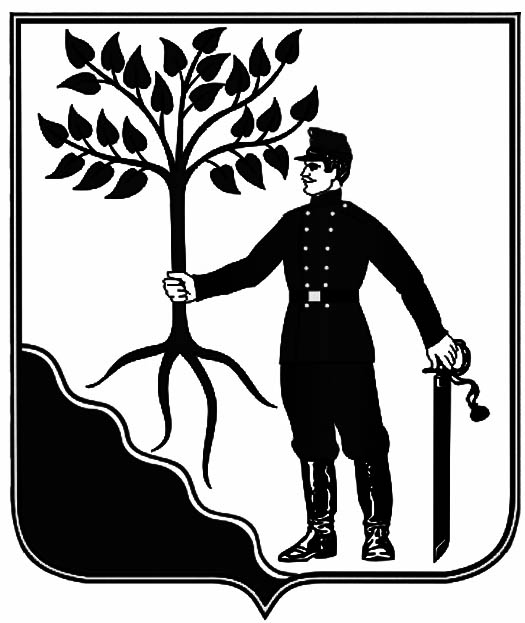 